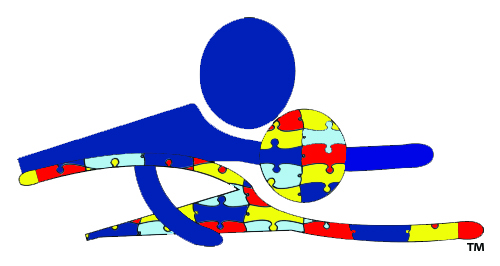      Swim Lesson Registration FormParticipant(s): 									  1.  Name: __________________________________________________________________________________ DOB: _________________________________    M                        F2.  Name: __________________________________________________________________________________ DOB: _________________________________    M                        FParent or Guardian Contact Information:Name(s): _____________________________________________________________________________________________ Relationship: _________________________________________Address:__________________________________________________________________________ City: ___________________________________ St: _________ Zip: _________________Home Phone: ______________________________________________ Cell:  ____________________________________________ Work: ________________________________________Email: ________________________________________________________________ How did you hear about us? __________________________________________________Briefly describe the student’s current swimming abilities:  ___________________________________________________________________________________________________________________________________________________________________________________________________________________________________________________________________________________________________________________________________________________________________________Does the student have a disability? 	     Yes		    No		        Verbal 		  Non-VerbalIf yes, please detail the disability and/or any special concerns we should be made aware of (fear of water, unpleasant experiences, etc.): __________________________________________________________________________________________________________________________________________________________________________________________________________________________________________________________________________________________________What motivates the student? _____________________________________________________________________________________________________________Please circle the day(s) you would like to take lessons        M             T	     W              TH                Sat          What times are best?         			                     ________    ______   __________   __________  ___________   Desired Lesson Type:    Private  ∙   	Semi  ∙    	Parent/Child    	Signature: _____________________________________________________________________________________  Date: _______________________________________For office use only1. Day/Time:_______________  2. . Private  ∙  Semi  ∙  Group + Babies   3.  Pool Location: ____________________________     4. . Start Date: _________________